STUDIOWORKS INTERMEDIATE ACADEMY REGISTRATION 2022-2023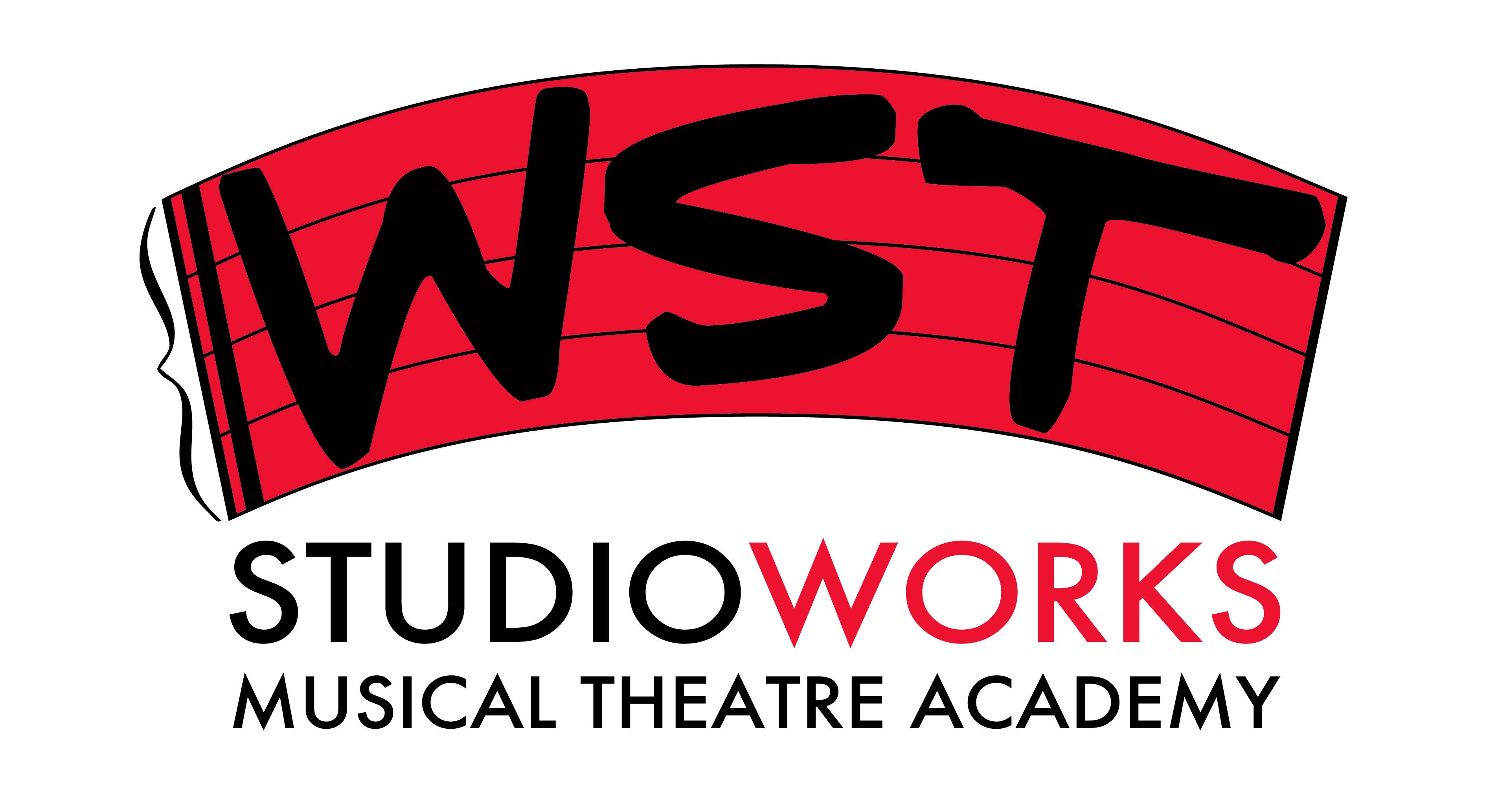 Student Name_____________________________      Birth Date__________________Address_______________________________________________________________Home Telephone_____________________Work Telephone______________________Cell_________________________   Email____________________________________Emergency Contact _____________________________________________________Payment:  32 week program (65+ hrs.) $1200.00  (September 20, 2022- May 25th, 2023)Payment options:____Plan A: Payment in full due by August 31st, 2022 (Early bird discount - $1100.00)  E-transfer to: Winnipeg Studio Theatre   Email: studioworksacademy@gmail.com____Plan B:  50% ($600.00) due on signing by August 31st, 2022 - $ 200.00 (non refundable)E-transfer to: Winnipeg Studio Theatre   Email: studioworksacademy@gmail.com		50% ($600.00) post-dated cheque - November 1st, 2022 Please make cheques payable to:  Winnipeg Studio Theatre                                                Online registration at: www.winnipegstudiotheatre.comMailing Address:217 Clare Ave.Winnipeg, MBR3L 1R8Deadline for registration: September 15th, 2022StudioWorks Academy may use any photograph, or video taken of me/my child at the Academy, or any performance for promotional or news media purposes. StudioWorks Academy, its faculty, and its volunteers shall be indemnified, defended and held harmless by students and guardians for any injuries and any act, claim, expense or damages arising out of or related thereof, suffered by or caused by students. StudioWorks Academy is not responsible for any lost, misplaced or stolen items.Tuition is non-refundable unless classes are cancelled for entire session by the Director. For more information please contact: Brenda Gorlick on Cell: 795-9741email: assocad@winnipegstudiotheatre.comwww.winnipegstudiotheatre.com 	www.brendagorlick.ca STUDENT SIGNATURE:			DATE:________________________		_________________________PARENT SIGNATURE:			DATE:	_________________________		_________________________Please sign and return along with a resume and photo of participant.Thx!!